  			                        Plot 4 - The Furnival		                       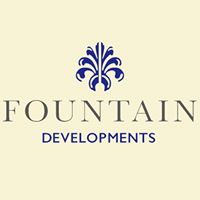 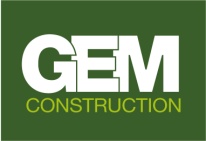 						     £300,000.00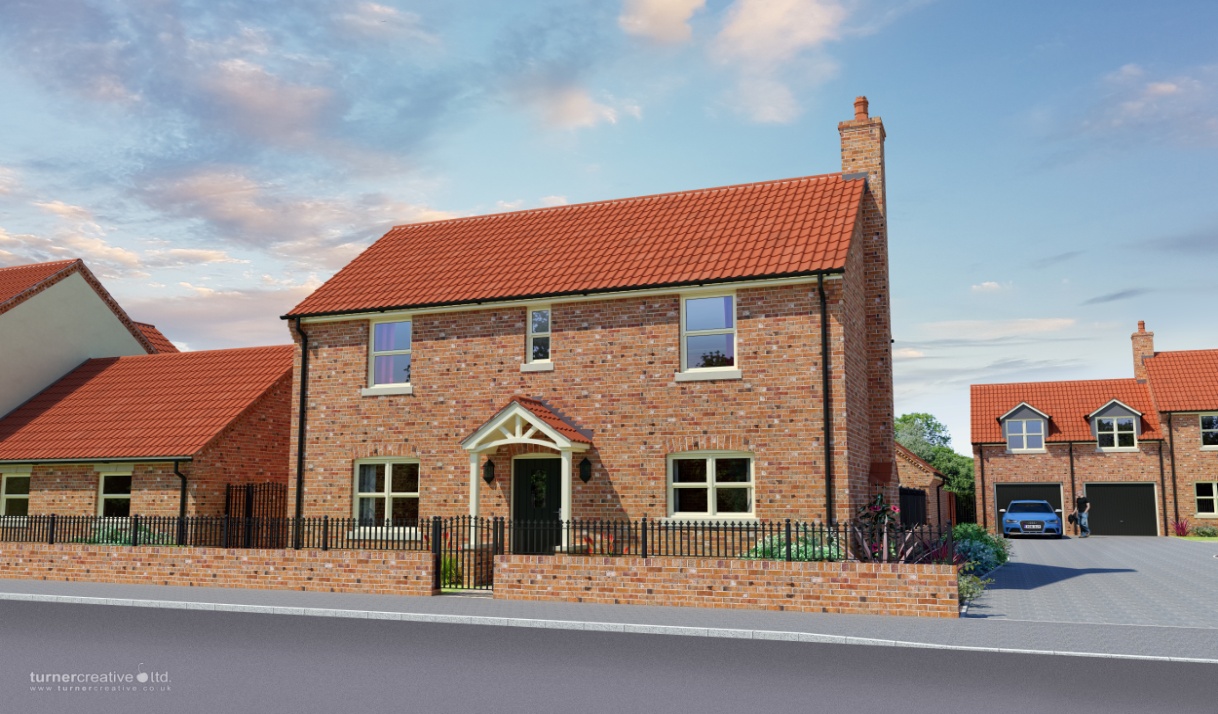 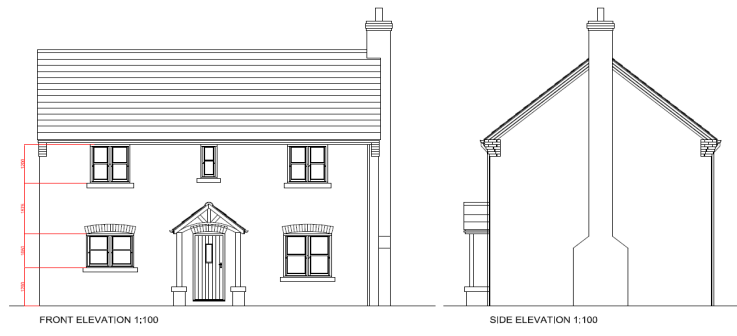 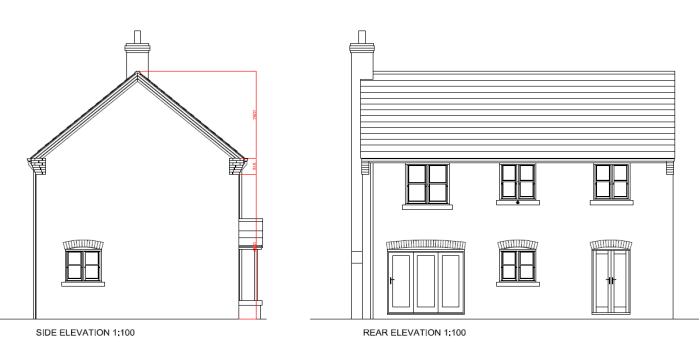 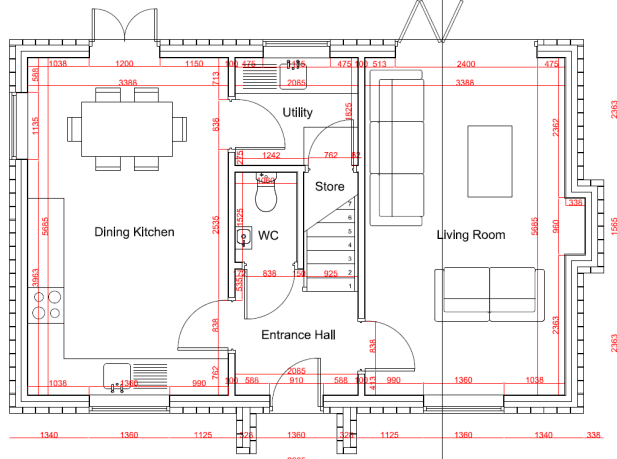 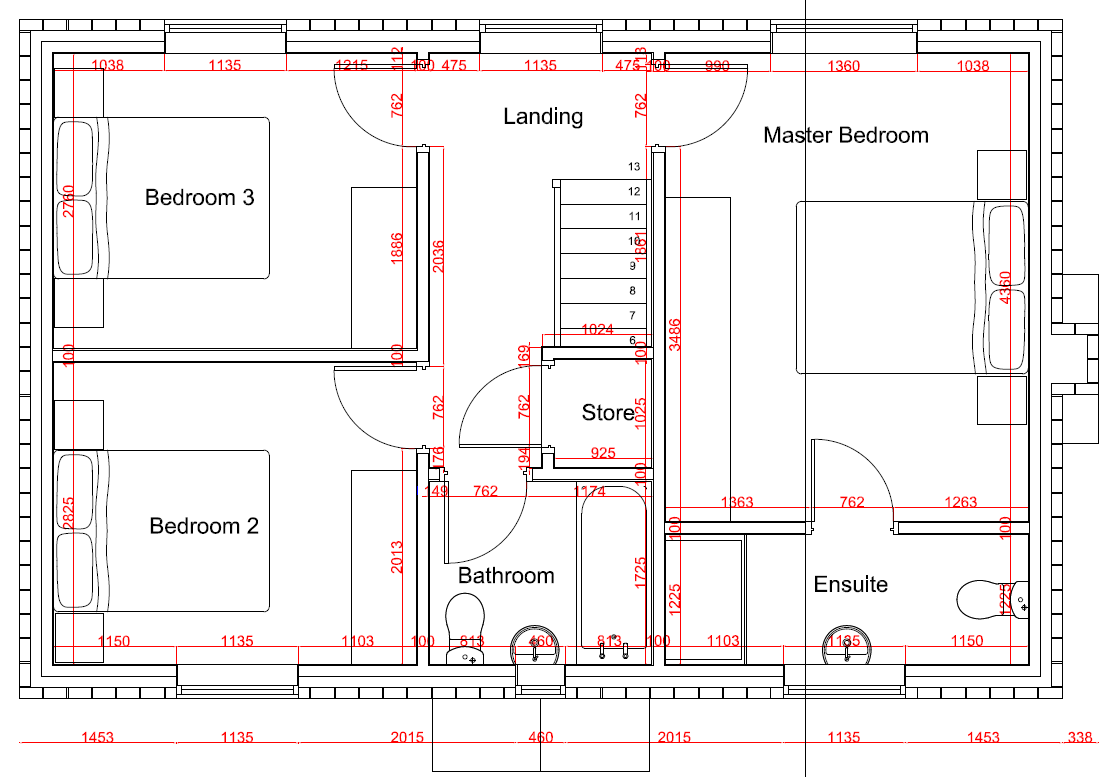 A development of 6 bespoke Architect designed luxury executive dwellings in the beautiful village setting of Walkeringham. A beautiful 3 bedroom detached house with a single detached garage and private rear garden. To the first floor of the property it comprises of 3 spaces bedroom with the master bedroom being en-suite with large family bathroom and separate storage room. To the ground floor the property comprises of entrance hall, kitchen-diner, utility, large living room and downstairs WC.Ground Floor Measurements:						First Floor Measurements:Living Room - 5685mm x 3388mm					Master Bedroom/En-suite - 5685mm x 3388mmEntrance Hall - 2085mm x 1786mm					Bedroom 2 - 3388mm x 2825mmWC - 1525mm x 1060mm							Bathroom - 2085mm x 1725mmUtility - 2085mm x 1825mm						Landing/Storage - 3748mm x 2185mmKitchen/Diner - 5685mm x 3388mm					Bedroom 3 - 3388mm x 2760mm